ЛУЦЬКА РАЙОННА  РАДА  ВОЛИНСЬКОЇ  ОБЛАСТІРІШЕННЯПро виключення з переліку об’єктів та майна спільної комунальної власності територіальних громад, сіл, селищ та міст Луцького району затвердженого рішенням районної ради від 15.04.2021 №5/13Відповідно до пункту 20 частини 1 статті 43, пункту 5 статті 60, Закону України «Про місцеве самоврядування в Україні», рішень районної ради від 15.04.2021 № 5/15, №5/16, №5/17, рекомендацій постійної комісії з питань використання майна спільної власності територіальних громад сіл, селищ, міст району від 14.09.2021 № 12/3 «Про проєкт рішення «Про виключення з переліку об’єктів та майна спільної комунальної власності територіальних громад, сіл, селищ та міст Луцького району,затвердженого рішенням районної ради від 15.04.2021 №5/13», районна рада вирішила:1.Виключити з переліку об’єктів та майна спільної комунальної власності територіальних громад, сіл, селищ та міст Луцького району, затвердженого рішенням районної ради від 15.04.2021 №5/13 «Про затвердження переліку об’єктів та майна спільної комунальної власності територіальних громад сіл, селищ та  міст Луцького району»:Колишній ФАП с. Журавники, вул.Ветеранів, 4Колишній ФАП с.Зелене, Берестецька, 41 Колишній ФАП с.Квасів, вул. Нова, 2Колишній ФАП с.Лобачівка, вул. Василя Музики, 1Колишній ФАП с. Скірче, вул. Центральна, 47Колишній ФАП с. Стрільче, вул. Центральна, 13Колишній ФАП с.Ярівка, вул.Центральна, 13Автомобіль ВАЗ 2110, № шасіХТФ211000Х0103851, № 88865 ВКАвтомобіль DaewooLanos, № шасі SVPTF69YD3W1558843, № 77724 ВК.2. Контроль за виконанням цього рішення покласти на заступника голови районної ради та постійну комісію з питань використання майна спільної власності територіальних громад сіл, селищ, міст району.Голова районної ради                                              Олександр ОМЕЛЬЧУКМатвійчук728092Дата оприлюднення  05.10.202130.09.2021Луцьк№ 7/18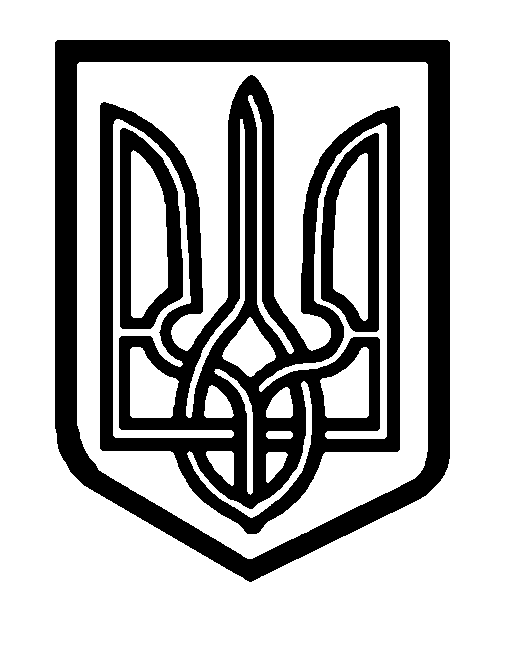 